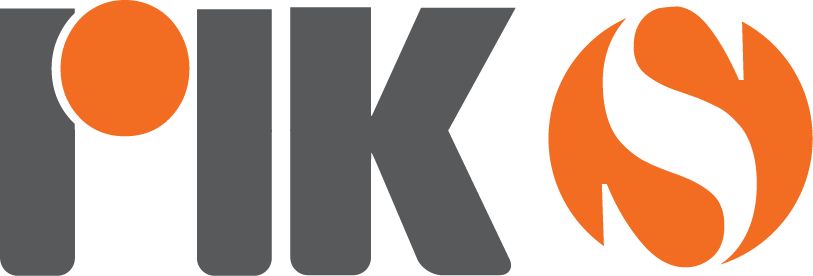 ΔΟΡΥΦΟΡΙΚΗ ΕΚΠΟΜΠΗ RIK SAT7-13 ΝΟΕΜΒΡΙΟΥ 2020Διεύθυνση: 	ΡΙΚ-Τηλεόραση		Τ.Κ. 24824		1397 Λευκωσία-ΚύπροςΤηλέφωνο:	357-22-862426 / 22-862147Fax:		357-22-330241Email:	despo.karpi@cybc.com.cywww.riknews.com.cyΣΑΒΒΑΤΟ 7 ΝΟΕΜΒΡΙΟΥ07.45 	Όλα στον Αέρα (Ε)	(ΜΕ ΡΙΚ ΕΝΑ)08.15  Βήματα στην άμμο (Ε)	(ΜΕ ΡΙΚ ΕΝΑ)08.45	Στην Άκρη του Παράδεισου (Ε)(ΜΕ ΡΙΚ ΕΝΑ)09.30 Καμώματα Τζι Αρώματα (Ε)(ΜΕ ΡΙΚ ΕΝΑ)11.00  Λούνα Πάρκα (Ε) (ΜΕ ΡΙΚ ΕΝΑ)12.00 Κοίτα με στα Μάτια  (ΜΕ ΡΙΚ ΕΝΑ)12.30	Γυναίκα της Κύπρου(ΜΕ ΡΙΚ ΕΝΑ)13.30  Σπίτι στη Φύση (ΜΕ ΡΙΚ ΕΝΑ)14.00	Ειδήσεις 	(ΜΕ ΡΙΚ ΕΝΑ)14.15	Προσωπογραφίες	(ΜΕ ΡΙΚ ΕΝΑ)15.00  Μαζί/Birlikte 	(ΜΕ ΡΙΚ ΕΝΑ)16.00 Κύπριοι του Κόσμου(ΜΕ ΡΙΚ ΕΝΑ)17.00	ΑrtCafe (ΜΕ ΡΙΚ ΕΝΑ)18.00 Ειδήσεις          (ΜΕ ΡΙΚ ΕΝΑ) 	18.15	Κυπριώτικο Σκετς (Ε)	(ΑΡΧΕΙΟ)19.20  Λούνα Πάρκ          (ΜΕ ΡΙΚ ΕΝΑ) 	ΣΑΒΒΑΤΟ 7 ΝΟΕΜΒΡΙΟΥ (ΣΥΝΕΧΕΙΑ)20.00	Ειδήσεις           (ΜΕ ΡΙΚ ΕΝΑ) 21.05   Αθλητικό Σάββατο 	 (ΜΕ ΡΙΚ ΕΝΑ)21.30 	H Ζωή μας ένα Τραγούδι	 (ΜΕ ΡΙΚ ΕΝΑ)23.00	Ειδήσεις(ΜΕ ΡΙΚ ΕΝΑ)23.15 Ειδήσεις στην αγγλική και τουρκική(ΜΕ ΡΙΚ ΔΥΟ)23.30  Γυναίκα της Κύπρου	(DELAY ΡΙΚ ΕΝΑ)00.30	Βήματα στην άμμο (Ε)		(DELAY ΡΙΚ ΕΝΑ)01.00  ΑrtCafe  	(DELAY ΡΙΚ ΕΝΑ)02.00	Ειδήσεις	(DELAY ΡΙΚ ΕΝΑ)03.30  Κύπριοι του Κόσμου (Ε)	(DELAY ΡΙΚ ΕΝΑ)04.30 H Ζωή μας ένα Τραγούδι	(DELAY ΡΙΚ ΕΝΑ)06.00 Κυπριώτικο Σκετς (Ε)	(ΑΡΧΕΙΟ)07.00 Λούνα Πάρκ		(DELAY ΡΙΚ ΕΝΑ)ΚΥΡΙΑΚΗ 8 ΝΟΕΜΒΡΙΟΥ07.30  Θεία Λειτουργία             (ΜΕ ΡΙΚ ΕΝΑ)10.00  Καμώματα Τζι Αρώματα (Ε)             (ΜΕ ΡΙΚ ΕΝΑ)11.00  Γυναίκα (Ε)             (ΜΕ ΡΙΚ ΕΝΑ)11.30  Χρονογράφημα (Ε)            (ΜΕ ΡΙΚ ΕΝΑ)12.00  Η Ζωή μας ένα Τραγούδι (Ε)            (ΜΕ ΡΙΚ ΕΝΑ)13.30  Αμύνεσθαι Περί Πάτρης            (ΜΕ ΡΙΚ ΕΝΑ)14.00	Ειδήσεις 	(ΜΕ ΡΙΚ ΕΝΑ)14.15   Επιστήμη και Κοινωνία (Ε)            (ΜΕ ΡΙΚ ΕΝΑ)15.30 	Travel Diary            (ΜΕ ΡΙΚ ΕΝΑ)16.00 Σε προσκυνώ Γλώσσα             (ΜΕ ΡΙΚ ΕΝΑ)17.00  Aφανείς Ήρωες            (ΜΕ ΡΙΚ ΕΝΑ)18.00  Ειδήσεις            (ΜΕ ΡΙΚ ΕΝΑ)18.15	Το Μυστικό της Πεταλούδας - Τηλεταινία          (ΜΕ ΡΙΚ ΕΝΑ) 19.20  Λούνα Πάρκ          (ΜΕ ΡΙΚ ΕΝΑ) 20.00  Ειδήσεις            (ΜΕ ΡΙΚ ΕΝΑ) 21.05 Αθλητική Κυριακή  	 (ΜΕ ΡΙΚ ΕΝΑ)ΚΥΡΙΑΚΗ 8 ΝΟΕΜΒΡΙΟΥ (Συνέχεια)21.30  Παραδοσιακή Βραδιά στο ΡΙΚ             (ΜΕ ΡΙΚ ΕΝΑ)23.00  Ειδήσεις            (ΑΠΟ ΡΙΚ ΕΝΑ) 23.15  Ειδήσεις στην Αγγλική και Τουρκική            (ΜΕ ΡΙΚ ΔΥΟ)23.30  Κύπριοι του Κόσμου (ΑΠΟ ΣΑΒΒΑΤΟ ΡΙΚΕΝΑ)00.30   Αφανείς Ήρωες	 (DELAY ΡΙΚ ΕΝΑ)01.30  Ειδήσεις(DELAY ΡΙΚ ΕΝΑ)02.30  Αθλητική Κυριακή             (DELAY ΡΙΚ ΕΝΑ)03.00  Αμύνεσθαι Περί Πάτρης (Ε)            (DELAY ΡΙΚ ΕΝΑ)   03.30  Παραδοσιακή βραδιά στο ΡΙΚ            (DELAY ΡΙΚ ΕΝΑ)   05.15  Το Μυστικό της Πεταλούδας - Τηλεταινία            (DELAY ΡΙΚ ΕΝΑ)   06.15  Λούνα Πάρκ		(DELAY ΡΙΚ ΕΝΑ)ΔΕΥΤΕΡΑ 9 ΝΟΕΜΒΡΙΟΥ06.45  Πρώτη Ενημέρωση 	(ΜΕ ΡΙΚ ΕΝΑ)09.30 Όμορφη Μέρα 	(ΜΕ ΡΙΚ ΕΝΑ)11.00  Είναι Θέμα Υγείας 	(ΜΕ ΡΙΚ ΕΝΑ)11.30	Από Μέρα σε Μέρα	(ΜΕ ΡΙΚ ΕΝΑ)14.30  Εμείς κι ο Κόσμος μας 	(ΜΕ ΡΙΚ ΕΝΑ)15.30 Γυναίκα της Κύπρου	(ΜΕ ΡΙΚ ΕΝΑ)15.35	Χρυσές Συνταγές 	(ΜΕ ΡΙΚ ΕΝΑ)16.30 Happy Hour	(ΜΕ ΡΙΚ ΕΝΑ)17.50 Κοίτα με στα Μάτια 	(ΜΕ ΡΙΚ ΕΝΑ)18.00	Ειδήσεις και στη νοηματική	(ΜΕ ΡΙΚ ΕΝΑ)18.20	Κοντά Έπεσες(ME ΡΙΚ ΕΝΑ)19.20	Καμώματα τζι Αρώματα (ME ΡΙΚ ΕΝΑ)20.00 Ειδήσεις (ΜΕ ΡΙΚ ΕΝΑ)21.05 Χάλκινα Χρόνια 	(ME ΡΙΚ ΕΝΑ)22.00 Το Μυστικό της Πεταλούδας	(ME ΡΙΚ ΕΝΑ)23.00   Ειδήσεις(ΜΕ ΡΙΚ ΕΝΑ)ΔΕΥΤΕΡΑ 9 ΝΟΕΜΒΡΙΟΥ (ΣΥΝΕΧΕΙΑ)23.05  Γυναίκα της Κύπρου(ΜΕ ΡΙΚ ΕΝΑ)00.05   Ειδήσεις στην Αγγλική και Τουρκική            (ΜΕ ΡΙΚ ΔΥΟ)00.15 Γκολ και Θέαμα	(ΑΠΟ DELAY ΡΙΚ ΕΝΑ)01.45  Εμείς κι ο Κόσμος μας	(ΑΠΟ DELAY ΡΙΚ ΕΝΑ)02.45   Ειδήσεις(ΑΠΟ DELAY ΡΙΚ ΕΝΑ)03.45	Χρυσές Συνταγές	(ΑΠΟ DELAY ΡΙΚ ΕΝΑ)04.30  Το Μυστικό Της Πεταλούδας 	(ΑΠΟ DELAY ΡΙΚ ΕΝΑ)05.30  Χάλικινα Χρόνια	(ΑΠΟ DELAY ΡΙΚ ΕΝΑ)06.15  Καμώματα τζι Αρώματα 	(ΑΠΟ DELAY ΡΙΚ ΕΝΑ)ΤΡΙΤΗ 10 ΝΟΕΜΒΡΙΟΥ06.45  Πρώτη Ενημέρωση 	(ΜΕ ΡΙΚ ΕΝΑ)09.30 Όμορφη Μέρα 	(ΜΕ ΡΙΚ ΕΝΑ)11.00  Είναι θέμα υγείας 	(ΜΕ ΡΙΚ ΕΝΑ)11.30	Από Μέρα σε Μέρα	(ΜΕ ΡΙΚ ΕΝΑ)14.30  Εμείς κι ο Κόσμος μας 	(ΜΕ ΡΙΚ ΕΝΑ)15.30 Γυναίκα της Κύπρου	(ΜΕ ΡΙΚ ΕΝΑ)15.35	Χρυσές Συνταγές 	(ΜΕ ΡΙΚ ΕΝΑ)16.30 Happy Hour	(ΜΕ ΡΙΚ ΕΝΑ)17.50 Κοίτα με στα Μάτια 	(ΜΕ ΡΙΚ ΕΝΑ)18.00	Ειδήσεις και στη νοηματική	(ΜΕ ΡΙΚ ΕΝΑ)18.20	Κοντά Έπεσες(ME ΡΙΚ ΕΝΑ)19.20	Καμώματα τζι Αρώματα (ME ΡΙΚ ΕΝΑ)20.00 Ειδήσεις (ΜΕ ΡΙΚ ΕΝΑ)21.05 Χάλκινα Χρόνια 	(ME ΡΙΚ ΕΝΑ)22.00 Το Μυστικό της Πεταλούδας	(ME ΡΙΚ ΕΝΑ)23.00   Ειδήσεις(ΜΕ ΡΙΚ ΕΝΑ)ΤΡΙΤΗ 10 ΝΟΕΜΒΡΙΟΥ (ΣΥΝΕΧΕΙΑ)	23.05  Eu 4 U(ΜΕ ΡΙΚ ΕΝΑ)00.05   Ειδήσεις στην Αγγλική και Τουρκική            (ΜΕ ΡΙΚ ΔΥΟ)00.15 Εμείς κι ο Κόσμος μας	(ΑΠΟ DELAY ΡΙΚ ΕΝΑ)01.15 Όμορφη Μέρα (ΑΠΟ DELAY ΡΙΚ ΕΝΑ)02.45  Ειδήσεις(ΑΠΟ DELAY ΡΙΚ ΕΝΑ)03.45	Χρυσές Συνταγές 	(ΑΠΟ DELAY ΡΙΚ ΕΝΑ)04.30  Το Μυστικό Της Πεταλούδας 	(ΑΠΟ DELAY ΡΙΚ ΕΝΑ)05.30  Χάλικινα Χρόνια	(ΑΠΟ DELAY ΡΙΚ ΕΝΑ)06.15  Καμώματα τζι Αρώματα 	(ΑΠΟ DELAY ΡΙΚ ΕΝΑ)ΤΕΤΑΡΤΗ 11 ΝΟΕΜΒΡΙΟΥ06.45  Πρώτη Ενημέρωση 	(ΜΕ ΡΙΚ ΕΝΑ)09.30 Όμορφη Μέρα 	(ΜΕ ΡΙΚ ΕΝΑ)11.00  Είναι θέμα υγείας 	(ΜΕ ΡΙΚ ΕΝΑ)11.30	Από Μέρα σε Μέρα	(ΜΕ ΡΙΚ ΕΝΑ)14.30  Εμείς κι ο Κόσμος μας 	(ΜΕ ΡΙΚ ΕΝΑ)15.30 Γυναίκα της Κύπρου	(ΜΕ ΡΙΚ ΕΝΑ)15.35	Χρυσές Συνταγές 	(ΜΕ ΡΙΚ ΕΝΑ)16.30 Happy Hour	(ΜΕ ΡΙΚ ΕΝΑ)17.50 Κοίτα με στα Μάτια 	(ΜΕ ΡΙΚ ΕΝΑ)18.00	Ειδήσεις και στη νοηματική	(ΜΕ ΡΙΚ ΕΝΑ)18.20	Κοντά Έπεσες(ME ΡΙΚ ΕΝΑ)19.20	Καμώματα τζι Αρώματα (ME ΡΙΚ ΕΝΑ)20.00 Ειδήσεις (ΜΕ ΡΙΚ ΕΝΑ)21.05 Χάλκινα Χρόνια 	(ME ΡΙΚ ΕΝΑ)22.00 Το Μυστικό της Πεταλούδας	(ME ΡΙΚ ΕΝΑ)23.00   Ειδήσεις(ΜΕ ΡΙΚ ΕΝΑ)ΤΕΤΑΡΤΗ 11 ΝΟΕΜΒΡΙΟΥ (ΣΥΝΕΧΕΙΑ)23.05  Αφανείς Ήρωες (Ε)(ΜΕ ΡΙΚ ΕΝΑ)00.05   Ειδήσεις στην Αγγλική και Τουρκική            (ΜΕ ΡΙΚ ΔΥΟ)00.15 Εμείς κι ο Κόσμος μας	(ΑΠΟ DELAY ΡΙΚ ΕΝΑ)01.15 Όμορφη Μέρα (ΑΠΟ DELAY ΡΙΚ ΕΝΑ)02.45  Ειδήσεις(ΑΠΟ DELAY ΡΙΚ ΕΝΑ)03.45	Χρυσές Συνταγές 	(ΑΠΟ DELAY ΡΙΚ ΕΝΑ)04.30  Το Μυστικό Της Πεταλούδας 	(ΑΠΟ DELAY ΡΙΚ ΕΝΑ)05.30  Χάλικινα Χρόνια	(ΑΠΟ DELAY ΡΙΚ ΕΝΑ)06.15  Καμώματα τζι Αρώματα 	(ΑΠΟ DELAY ΡΙΚ ΕΝΑ)ΠΕΜΠΤΗ 12 ΝΟΕΜΒΡΙΟΥ06.45  Πρώτη Ενημέρωση 	(ΜΕ ΡΙΚ ΕΝΑ)09.30 Όμορφη Μέρα 	(ΜΕ ΡΙΚ ΕΝΑ)11.00  Είναι θέμα υγείας 	(ΜΕ ΡΙΚ ΕΝΑ)11.30	Από Μέρα σε Μέρα	(ΜΕ ΡΙΚ ΕΝΑ)14.30  Εμείς κι ο Κόσμος μας 	(ΜΕ ΡΙΚ ΕΝΑ)15.30 Γυναίκα της Κύπρου	(ΜΕ ΡΙΚ ΕΝΑ)15.35	Χρυσές Συνταγές 	(ΜΕ ΡΙΚ ΕΝΑ)16.30 Happy Hour	(ΜΕ ΡΙΚ ΕΝΑ)17.50 Κοίτα με στα Μάτια 	(ΜΕ ΡΙΚ ΕΝΑ)18.00	Ειδήσεις και στη νοηματική	(ΜΕ ΡΙΚ ΕΝΑ)18.20	Κοντά Έπεσες(ME ΡΙΚ ΕΝΑ)19.20	Καμώματα τζι Αρώματα (ME ΡΙΚ ΕΝΑ)20.00 Ειδήσεις (ΜΕ ΡΙΚ ΕΝΑ)21.05 Χάλκινα Χρόνια 	(ME ΡΙΚ ΕΝΑ)22.00 Προκλήσεις	(ME ΡΙΚ ΕΝΑ)23.00   Ειδήσεις(ΜΕ ΡΙΚ ΕΝΑ)ΠΕΜΠΤΗ 12 ΝΟΕΜΒΡΙΟΥ (ΣΥΝΕΧΕΙΑ)23.05  ΜΑΖΙ/ΒΙRLIKTE  (Ε)(ΜΕ ΡΙΚ ΕΝΑ)00.05   Ειδήσεις στην Αγγλική και Τουρκική            (ΜΕ ΡΙΚ ΔΥΟ)00.15 Εμείς κι ο Κόσμος μας	(ΑΠΟ DELAY ΡΙΚ ΕΝΑ)01.15 Όμορφη Μέρα (ΑΠΟ DELAY ΡΙΚ ΕΝΑ)02.45  Ειδήσεις(ΑΠΟ DELAY ΡΙΚ ΕΝΑ)03.45	Χρυσές Συνταγές 	(ΑΠΟ DELAY ΡΙΚ ΕΝΑ)04.30  Προκλήσεις	(ΑΠΟ DELAY ΡΙΚ ΕΝΑ)05.30  Χάλικινα Χρόνια	(ΑΠΟ DELAY ΡΙΚ ΕΝΑ)06.15  Καμώματα τζι Αρώματα 	(ΑΠΟ DELAY ΡΙΚ ΕΝΑ)ΠΑΡΑΣΚΕΥΗ 13 ΝΟΕΜΒΡΙΟΥ06.45  Πρώτη Ενημέρωση 	(ΜΕ ΡΙΚ ΕΝΑ)09.30 Όμορφη Μέρα 	(ΜΕ ΡΙΚ ΕΝΑ)11.00  Είναι θέμα υγείας 	(ΜΕ ΡΙΚ ΕΝΑ)11.30	Από Μέρα σε Μέρα	(ΜΕ ΡΙΚ ΕΝΑ)14.30  Εμείς κι ο Κόσμος μας 	(ΜΕ ΡΙΚ ΕΝΑ)15.30 Γυναίκα της Κύπρου	(ΜΕ ΡΙΚ ΕΝΑ)15.35	Χρυσές Συνταγές 	(ΜΕ ΡΙΚ ΕΝΑ)16.30 Happy Hour	(ΜΕ ΡΙΚ ΕΝΑ)17.50 Κοίτα με στα Μάτια 	(ΜΕ ΡΙΚ ΕΝΑ)18.00	Ειδήσεις και στη νοηματική	(ΜΕ ΡΙΚ ΕΝΑ)18.20	Κοντά Έπεσες(ME ΡΙΚ ΕΝΑ)19.20	Καμώματα τζι Αρώματα (ME ΡΙΚ ΕΝΑ)19.55  Σαν Σήμερα (ME ΡΙΚ ΕΝΑ)20.00 Ειδήσεις (ΜΕ ΡΙΚ ΕΝΑ)21.05 Χάλκινα Χρόνια 	(ME ΡΙΚ ΕΝΑ)22.00 Χρονογράφημα 	(ME ΡΙΚ ΕΝΑ)ΠΑΡΑΣΚΕΥΗ 13 ΝΟΕΜΒΡΙΟΥ (ΣΥΝΕΧΕΙΑ)22.30 Τravel Diary (Ε)	(ΑΡΧΕΙΟ)23.00   Ειδήσεις(ΜΕ ΡΙΚ ΕΝΑ)23.05  Επιστήμη και Κοινωνία (ΜΕ ΡΙΚ ΕΝΑ)00.05   Ειδήσεις στην Αγγλική και Τουρκική            (ΜΕ ΡΙΚ ΔΥΟ)00.15 Εμείς κι ο Κόσμος μας	(ΑΠΟ DELAY ΡΙΚ ΕΝΑ)01.15 Όμορφη Μέρα (ΑΠΟ DELAY ΡΙΚ ΕΝΑ)03.00  Ειδήσεις(ΑΠΟ DELAY ΡΙΚ ΕΝΑ)04.00	Χρυσές Συνταγές 	(ΑΠΟ DELAY ΡΙΚ ΕΝΑ)05.00 	Σε Προσκυνώ Γλώσσα (Ε)	(ΑΠΟ DELAY ΡΙΚ ΕΝΑ)06.00   Χάλικινα Χρόνια	(ΑΠΟ DELAY ΡΙΚ ΕΝΑ)06.45  Καμώματα τζι Αρώματα 	(ΑΠΟ DELAY ΡΙΚ ΕΝΑ)